„Wielkanoc na Pomorzu”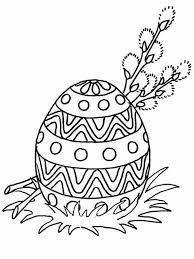    Szkoła Podstawowa im. Jana Kochanowskiego w Kończewiezaprasza uczniów do udziału                                                                                                                                                                                                                                                              w XXI Wojewódzkim Konkursie Plastycznym       CELE KONKURSUPoznanie tradycji różnych kultur zamieszkujących Pomorze, kultywowanie zwyczajów wielkanocnych.Umożliwienie uczniom zaprezentowania umiejętności plastycznych, wyrażenia wrażliwości artystycznej oraz wykazania się aktywnością twórczą.Stworzenie możliwości prezentacji swoich prac.Rozwijanie zainteresowań różnorodnymi technikami plastycznymi.ZASIĘG KONKURSU	Dzieci z oddziałów przedszkolnych i uczniowie szkół podstawowych województwa pomorskiego.WARUNKI UCZESTNICTWAKonkurs będzie przebiegał w czterech kategoriach wiekowych:oddziały przedszkolne, uczniowie kl. I – III,uczniowie kl. IV – VI,uczniowie kl. VII – VIII. Ocenie będą podlegać następujące kategorie plastyczne:pisanka, palma wielkanocna,kartka wielkanocna, stroik świąteczny.Praca może być wykonana zbiorowo (klasa, świetlica). Całemu zespołowi zostanie przyznana jedna nagroda wartości równoważnej nagrodom indywidualnym.W najmłodszej grupie wiekowej (oddziały przedszkolne) dopuszczamy format kartki do A3.              W kategoriach wiekowych kl. I – III, IV – VI rozmiar kartki nie powinien przekraczać formatu A4.  Dla uczniów kl. VII –VIII rozmiar kartki powinien mieścić się w formacie             od A5 do A6.     Prace wykonane w nieregulaminowym formacie nie podlegają ocenie.                                                                                                                                        Ze względu na ogromną ilość nadsyłanych kartek prosimy o dokonanie                       w szkołach wstępnej selekcji prac.Prace mogą być wykonane dowolną techniką plastyczną, bez użycia materiałów sypkich.Przy ocenie prac zostaną uwzględnione: samodzielność wykonania, estetyka pracy, oryginalność pomysłu, kreatywność, zgodność treści, charakteru                 i formy z tradycjami wielkanocnymi.W konkursie nie będą brane pod uwagę prace zawierające gotowe elementy    dekoracyjne (sztuczne kwiatki, listki, kokardki, ptaszki, koszyczki, cekiny,                 gotowe pisanki itp.).Każda praca powinna zawierać wypełnioną komputerowo metryczkę                   z danymi uczestnika konkursu (załącznik1) i zgodę na przetwarzanie danych osobowych (załącznik 2). Prosimy o solidne przymocowanie karteczek do pracy uczestnika konkursu. Prace można dostarczyć osobiście lub wysłać na adres:Szkoła Podstawowa im. Jana KochanowskiegoKończewoul. Szkolna 176 – 251 Kobylnica(tel. 0 59-846-23-85)e-mail: sekretariat@spkonczewo.plROZSTRZYGNIĘCIE KONKURSUPrace konkursowe prosimy nadsyłać do 19.03.2024 r.Prace będą oceniane przez Jury powołane przez organizatora.Rozstrzygnięcie konkursu nastąpi 21.03.2024 r.Wyniki konkursu zostaną zamieszczone na stronie internetowej szkoły www.spkonczewo.edupage.org, laureaci zostaną powiadomieni telefonicznie.  Uroczyste wręczenie nagród i wystawa prac odbędzie się 26.03.2024 r.  w sali gimnastycznej Szkoły Podstawowej w Kończewie.Prace przechodzą na własność organizatora.Terminy podane w regulaminie mogą ulec zmianie z przyczyn niezależnych od organizatora. Osoby do kontaktu  w związku z organizacją Wojewódzkiego Konkursu Plastycznego „Wielkanoc na Pomorzu są Katarzyna Butowska i Róża Skrzypska, tel. 0 59-846-23-85.Załącznik 1 KARTA INFORMACYJNAZałącznik 2 Imię i nazwisko uczestnika konkursuKlasaPełna nazwa placówki Telefon szkołyImię i nazwisko nauczyciela/opiekunaZGODA NA PRZETWARZANIE DANYCH OOSOBOWYCH OSOBY NIEPEŁNOLETNIEJJa, niżej podpisana/ny wyrażam zgodę/nie wyrażam zgody*) na przetwarzanie danych osobowych mojego dziecka/podopiecznego*)…………………………………………………………………………………………………………………………(imię i nazwisko, klasa)………………………………………………………………………………………………………………………..(Szkoła)dla potrzeb niezbędnych do realizacji XXI Wojewódzkiego Konkursu Plastycznego „Wielkanoc na Pomorzu” organizowanego przez Szkołę Podstawową                                         im J. Kochanowskiego w Kończewie zgodnie z Art. 6, ust. 1, pkt a Rozporządzenia Parlamentu Europejskiego z dn. 27 kwietnia 2016 r. w sprawie ochrony osób fizycznych   w związku z przetwarzaniem danych osobowych.Ponadto wyrażam zgodę/nie wyrażam zgody* na wykorzystanie wizerunku mojego dziecka/ podopiecznego*, podczas umieszczania informacji o konkursie i zdjęć na stronie internetowej szkoły (www.spkonczewo.edupage.org) w celach informacyjnych                       i promocyjnych.  ………………………………………………………….. (podpis rodzica/opiekuna prawnego)*)niepotrzebne skreślić